– Мы обязательно создадим Беларусь будущего, и она будет лучше нынешней. Для этого надо просто отправить 2020-й в историю. Но не забыть его уроки. Нам всем, кто видит мир по-разному, следует осознать, что у нас единая ценность – клочок земли в центре Европы. Другого не дано. И во имя сохранения его для детей давайте перевернем страницу пройденного и будем вместе писать новую главу независимой Беларуси. Давайте будущий год сделаем Годом народного единства. Будем жить своим умом, создавать ценности своими руками. Беречь, дорожить и любить так, как могут только белорусы – умная, толерантная, устремленная в будущее нация! И если мы хотим «людзьмі звацца», мы это сделаем!Александр Лукашенко          25 февраля 2021 года для учащихся 8-11 классов прошёл единый час информирования «ШАГ» по теме «В единстве народа – сила независимого государства». Мероприятие прошло в актовом зале с участием приглашённого гостя – Полочанской К.И., управляющей делами Будславского сельского исполнительного комитета.         Час информирования прошёл в активных и интерактивных формах: информ-дайджест. При проведении использована мультимедийная презентация.Участникам предложили познакомиться и обсудить следующие блоки:«Народное единство – залог счастливого будущего Беларуси»;«Всебелорусское народное собрание – подводим итоги, планируем будущее»;«Вооруженные силы Республики Беларусь: на страже безопасности и суверенитета (День защитников Отечества и Вооруженных сил Республики Беларусь)».                          Учащиеся отметили, что тема сегодняшнего разговора для них очень актуальна. Как выпускники, они осознают свою социальную ответственность перед будущим страны. У современной молодёжи есть огромные права и возможности. Одно из самых важных на сегодняшний момент – это право равного доступа к образованию. Ребята отметили, что только совместными усилиями мы сможем сделать нашу суверенную Беларусь государством с самой высокоразвитой  экономикой, наукой и культурой.        Ребята выступили с инициативой в  Год народного единства выступили с инициативой: ко Дню Победы провести волонтёрскую акцию «Забота», провести молодёжный десант по посадке деревьев в сквере аг. Будслав, ко Дню защиты детей провести акцию «Дети – детям».        Кристина Игнатовна подвела итог  часа информирования и сказала, что самое важное – это любить свою родину, гордиться ей, чувствовать гражданскую ответственность за её будущее, быть её патриотом.         В завершении информационного часа все присутствующие исполнили Гимн Республики Беларусь.         Учащиеся поблагодарили Кристину Игнатовну за очень  интересный и полезный разговор.
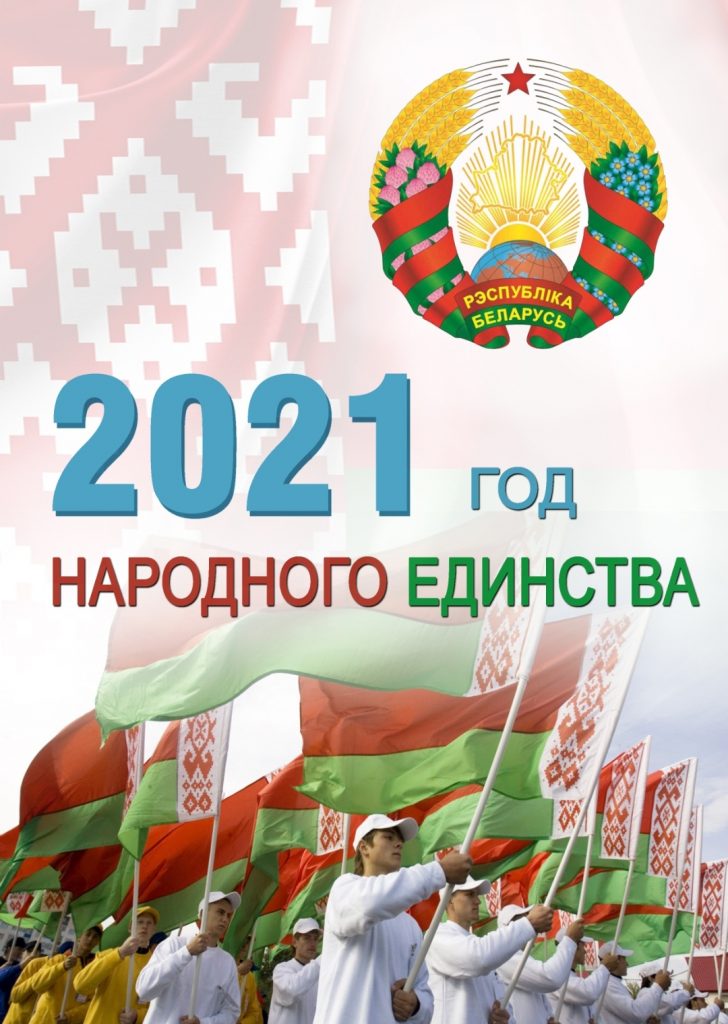 